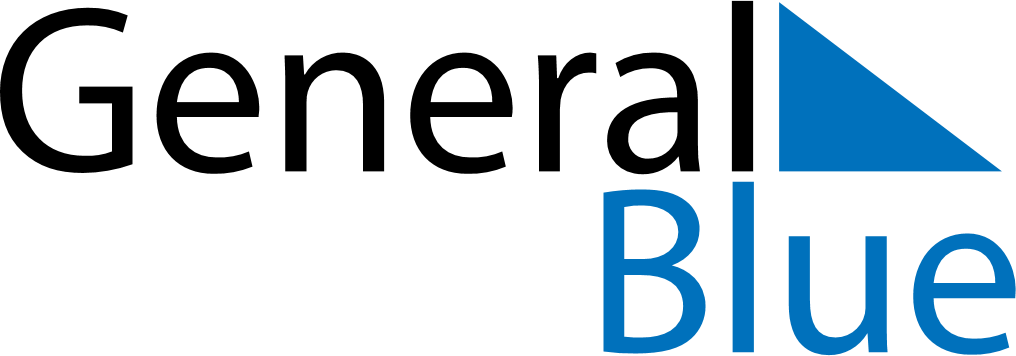 Weekly CalendarJune 1, 2020 - June 7, 2020Weekly CalendarJune 1, 2020 - June 7, 2020Weekly CalendarJune 1, 2020 - June 7, 2020Weekly CalendarJune 1, 2020 - June 7, 2020Weekly CalendarJune 1, 2020 - June 7, 2020Weekly CalendarJune 1, 2020 - June 7, 2020MONDAYJun 01TUESDAYJun 02TUESDAYJun 02WEDNESDAYJun 03THURSDAYJun 04FRIDAYJun 05SATURDAYJun 06SUNDAYJun 07